PUPUSAS SALVADOREÑAS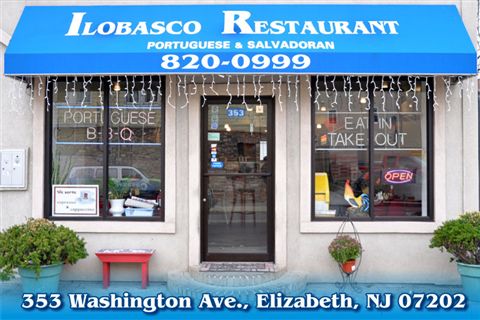 Pupusa de loroco (corn tortilla w| loroco) .............................................maiz-$2.25…arroz-$2.50 Pupusa de frijol con queso (con tortilla w| bean & cheese) ............maiz-$2.00…arroz-$2.25Pupusa de queso (corn tortilla w| cheese) .............................................maiz-$2.00…arroz-$2.25Pupusa d/chicharon o mixta (corn pork tortilla or mix w/cheese)maiz-$2.00…arroz-$2.25Pupusa de pollo (corn tortilla w| chicken) …...................................maíz-$2.00…arroz-$2.25Pupusa de Ayote (zucchini Pupusa)……………………………….. maíz-$2.25…arroz-$2.50Pupusa de Camaron (Shrimp Pupusa)…………………………….. maíz-$3.00…arroz-$3.25APERITIVOS/APPETIZERSTamal de elote con crema (corn tamal w| sour cream) ............................................................$2.50Tamal de pollo (chicken tamal) .........................................................................................................$2.50Enchilada ....................................................................................................................................................$2.00Quesadillas de pollo (2) .....................................................................................................................$10.00 3 tacos de pollo (chicken taco) ..........................................................................................................$7.503 tacos de res (beef taco) or 3 tacos de Costilla de cerdo (pork taco) .........................…$8.95Platanos con crema (plantains w| sour cream) ............................................................................$3.00Yuca con chicharrón o pescaditos.............................................................w/ch-$8.00...w/pes-$8.95Alitas de pollo (buffalo chicken wings) ..........................................................................................$6.95Ceviche de camarones (shrimp cocktail) .....................................................................................$12.00Camarones al ajillo (garlic shrimp) ................................................................................................$12.95Lulas fritas (fried calamari) ................................................................................................................$12.00Picada Salvadoreña (Salvadorian special plate) ................................. ½ -$12.00...whole-$25.00Baleadas con todo (Baleadas with everything) ..........................................................................$6.00Guacamole con chips ……………………………………………………………………...$8.95DESAYUNOSOrdene su desayuno al gusto! Huevo, crema, queso, aguacate, frijoles fritos, chorizo y plátano…………………$11.95Extras: Tocino y Jamon ………………………...……………………………………$2.00 eachSOPAS/SOUPSSopa de pollo (chicken soup) ......................................................................small $4.00.....large $7.00Sopa de res (beef soup) ................................................................................small $5.00.....large $8.00Sopa de pescado (fish soup) .......................................................................small $5.00.....large $8.00Sopa de mariscos (seafood soup) ..............................................................small $5.00...large$10.00Sopa de mondongo (mondongo soup) ..................................................small $5.00.....large $8.00 *prices subject to change without notice, tax not included*ENSALADAS/SALADSEnsalada mixta (tossed salad).............................................................................................................$4.00 Ensalada de aguacate (avocado salad) ...........................................................................................$4.50Ensalada de pollo (tossed salad w| chicken) .................................................................................$8.95PORTUGUESE BBQCharcoal Pit CHURRASCO/BARBEQUE Frango entero (whole B.B.Q chicken) Pollo entero...................................................................$16.00½ Frango ( ½ B.B.Q chicken) ½ Pollo..............................................................................................$9.00 Entrecosto de porco inteiro (whole B.B.Q pork ribs) Costilla de Cerdo........................... $17.00½ Entrecosto de porco inteiro ( ½ B.B.Q pork ribs) ½ Costilla de Cerdo........................$9.00 Whole B.B.Q combo  ( ½ ribs ½ chicken ) ½ Pollo y ½ Costilla de Cerdo.......................$17.00½ B.B.Q combo Costilla y Pollo ....................................................................................................$11.00Super Combo (beef ribs, chicken, pork ribs, and sausage)....................................................$22.95Entrecosto de vaca (whole beef ribs) ...........................................................................................$25.00½ Entrecosto de vaca ( ½ beef ribs) ............................................................................................$12.00El Super Ilobasco (beef ribs, pork ribs, chicken, sausage, and steak)costilla de vaca, cerdo, pollo, chorizo y carne de res ……………………………………........................$27.00Beef ribs and Chicken (Combo de Costilla de vaca y pollo) ………….......………...$21.95PESCADO/FISHSalmão Grelhado (grilled salmon) .................................................................................................$14.95Bacalhau a lagariero (grilled cod fish) .........................................................................................$17.95Arroz con camarón (shrimp w| rice) ..............................................................................................$11.00Filete de pescado (fish filet)..............................................................................................................$12.95CARNES/MEATS Lomo de porco asado (pork loin) ..................................................................................................$12.95Costeletas en molho en vino (pork chop in white wine)   ....................................................$12.00Picadinho (pork bites w| shrimps) ....................................................½ -$10.00 .......whole - $15.95Frango de alho (garlic chicken)........................................................................................................$12.95Servido con papas y arrozServed with fries and rice *prices subject to change without notice, tax not included*CARNES/MEATSCarne asada con chimol casamiento y tortilla (grilled steak) .............................................$13.95 Bistec entomatado (whole steak with onions, pepper and tomato)…….........................$13.95Chuletas fritas (pork chops)...............................................................................................................$10.95Bistec de palomilla (beef steak w| onions) .................................................................................$13.95Pernil asado (roasted pork) ..............................................................................................................$10.95Lomo saltado (Peruvian style steak)...............................................................................................$14.95POLLO/CHICKEN Pechuga a la parmesana (chicken cutlet parmesan) ........................½ - $10.95...whole-$13.95Pechuga de pollo al vino blanco (chicken breast in white wine) 1/2 -$10.95…whole-$13.95Pechuga asada (broiled chicken breast) ................................................ ½ - $10.00...whole-12.95Pechuga empanizada (breaded chicken breast)................................ ½ - $10.00...whole-$13.95MARISCO/SEAFOOD Pargo rojo frito (fried red snapper) ...................................................................................Market Price Mojarra frita (fried porgy) .....................................................................................................Market Price Filete de pescado al ajillo (fish filet in garlic sauce).................................................................$13.95Camarones fritos o empanizados (fried shrimp) .....................................................................$12.95Camarones enchilados (shrimp with onion, pepper and tomato salad)...........................$13.95Camarones al ajillo (shrimp in garlic sauce)................................................................................$13.95Paella de mariscos (seafood paella)...............................................................................................$25.00COMBINACIONES/COMBINATIONS Pollo y carne (chicken & grilled steak) ........................................................................................$17.00Pechuga de pollo y camarones al vino blanco .........................................................................$13.95(chicken breast and shrimp in white wine) Filete de pescado y camarones al vino blanco .........................................................................$13.95(fish filet and shrimp in white wine) Pechuga rellena con jamon (chicken breast stuffed w| ham) ............................................$13.95Bandeja paisa (Colombian food tray)...................................................................................................$ 15.95Dos Selecciones: Ensalada, Arroz, Habichuelas, Papas, Maduros, Yuca O TostonesTwo Choices: Salad, Rice, Beans, Potato, Sweet Plantains, Yuca, or Tostones*prices subject to change without notice, tax not included*SANDWICHES CALIENTES/HOT			BATIDOS/SHAKES Empire Special Steak ....................$7.00		Banana ...........................................$3.50Ham and cheese ............................$6.00		Mango ...........................................$3.50Chicken cutlet parmesan ............$7.00		Papaya ...........................................$3.50Grilled chicken ................................$7.00		Maracuya ......................................$3.50Cheese steak ...................................$7.00		Mamey ..........................................$3.50Steak sandwich ..............................$7.00 		Fresa ...............................................$3.50Cuban sandwich ............................$7.00 		Vainilla ...........................................$3.50Pernil sandwich ..............................$7.00		Mora ...............................................$3.50							Morir Soñando ...........................$3.00							Guanábana …………………….$3.50 REFRESCOS NATURALES/				 REFRESCOS CALIENTES/    NATURAL DRINKS					    HOT BEVERAGESOrchata .............................................$3.00			Café ....................................$2.00Ensalada de marañon ..................$3.00			Te..........................................$2.00Tamarindo ........................................$3.00			Expresso.............................. $2.00             Chan ...................................................$3.00			Caphuchino.......................$3.00Jugo de naranja .............................$5.00			Hot Chocolate...................$3.00Limonada ..........................................$3.50				 KIDS MENU 					  POSTRES/DESSERTS		Cheese Burger w| fries .................$6.00			Flan .......................................$3.50Chicken Fingers w| fries ...............$6.00			Empanada de plátano ....$2.00Salchipapa ………………………$6.00			Atol de elote.......................$4.00				                           Quesadilla Salvadoreña.... ½ $3.00 ... 1 $6.00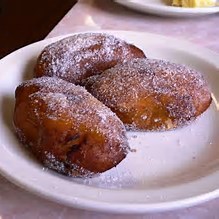 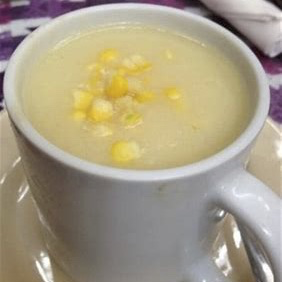 ORDENE SUS COMIDAS PARA OCASIONES ESPECIALESORDER YOUR FOOD FOR SPECIAL OCASSIONSLlámenos al / Call us : (908) 820-0999Abierto los 7 dias de la semana de 9AM a 10 PM Open 7 days a week from 9AM to 10PM*prices subject to change without notice, tax not included*